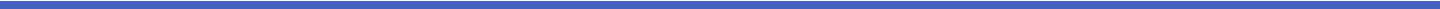 2019년도 4대폭력예방교육 결과보고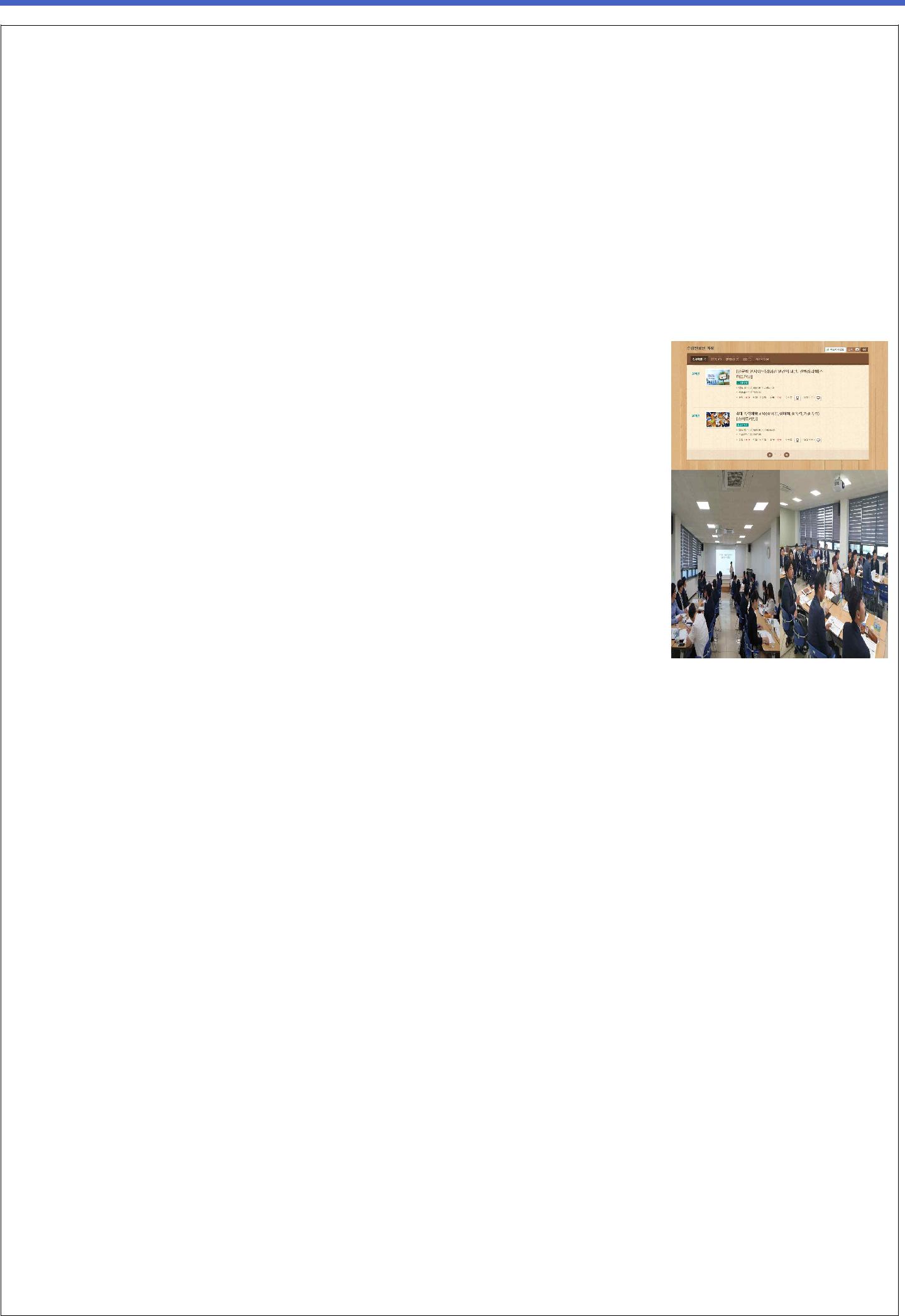 관련 : 「양성평등기본법」 제30조(성폭력 방지 등)4대폭력 예방 추진 목적인권경영 : 성별에 따른 차별 ․ 편견 ․ 비하 및 폭력 없이 인권을 동등하게 보장받사업장 지향건전사업장 : 직원 모두가 성적 위협으로부터 안전한 근로환경에서 일할 수 있는 여건 조성교육 개요□ 교육이수실적 : 집체 및 사이버 교육을 통해 전직원 교육이수 완료□ 2020년도 개선방향 ○(성고충 전문상담원 양성) 공사 및 노조 인원 양성평등교육진흥원의 성고충 전문상담원양성 과정 *추가 이수(기존 교육이수자: 김태용, 현승미 이상 2명) ○(관리직급 별도 교육) 양성평등 실현의지 표출 등을 위한 관리직급 별도 교육 추진붙임 1. 4대폭력예방교육 현황 1부. 2. 관련 증빙 각 1부. 끝.구 분시 기시 기내 용비 고비 고4대폭력예방‘19. 4.3. ~ 5. 31.3. ~ 5. 31.전직원 4대폭력 예방 사이버 교육사이버교육‘19. 4.3. ~ 5. 31.3. ~ 5. 31.전직원 4대폭력 예방 사이버 교육‘19.2.19./ ‘19.7.29.‘19.2.19./ ‘19.7.29.‘19.2.19./ ‘19.7.29.상반기 신규입사자 4대폭력예방교육‘19. 4.17.17.감귤사업본부 4대폭력예방교육4대폭력예방4대폭력예방‘19.4.17. ~ 5. 24.‘19.4.17. ~ 5. 24.‘19.4.17. ~ 5. 24.교대제 직원 4대폭력 예방 집체교육집체교육‘19. 4.23.23.주거복지센터 4대폭력예방교육‘19. 12.‘19. 12.23.인턴사원 4대폭력예방교육‘19. 12.‘19. 12.30.하반기 신규입사자 4대폭력예방교육구 분합 계대 면사이버비 고성폭력1,278명425명**853명예방교육(교육이수율:162.1%)425명**853명*2019.12.31. 현원(788명)대비성희롱1,278명425명853명대비예방교육(교육이수율:162.1%)425명853명**전직원(사이버교육 중복이수성매매853명-853명자 및 2019년 12월 30일 입예방교육(교육이수율:108.2%)-853명사자에 대한 2020년 1월 교육예방교육(교육이수율:108.2%)사자에 대한 2020년 1월 교육가정폭력973명-853명포함, 휴직자 등 제외)예방교육(교육이수율:108.2%)-853명예방교육(교육이수율:108.2%)